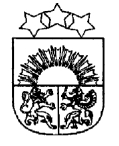 LATVIJAS  REPUBLIKA  KRĀSLAVAS  NOVADSKRĀSLAVAS  NOVADA  DOMEReģ. Nr. 90001267487Rīgas iela 51, Krāslava, Krāslavas nov., LV-5601. Tālrunis +371 65624383, fakss +371 65681772e-pasts: dome@kraslava.lvKrāslavāSĒDES  PROTOKOLS2016.gada 17.martā                                            				 	    	 Nr.3Sēde sasaukta	 Rīgas ielā 51, Krāslavā, plkst.1400Sēdi atklāj plkst.1400Sēdi vada 	– novada domes priekšsēdētājs Gunārs UpenieksProtokolē 	– domes lietvede Ārija LeonovičaPiedalās: 	  Deputāti- Vera Bīriņa, Jāzeps Dobkevičs, Raimonds Kalvišs, Aivars Krūmiņš, Antons Ļaksa, Viktors Moisejs, Juris Saksons, Jānis Tukāns,  Gunārs Upenieks, Viktorija Vengreviča, Ēriks ZaikovskisPašvaldības administrācijas darbinieki: J.Geiba		- izpilddirektorsJ.Mančinskis		- izpilddirektora vietnieksV.Aišpurs		- Administratīvās nodaļas vadītājsI.Hmeļņicka		- izpilddirektora vietniece finanšu un budžeta jautājumosI.Danovska		- Būvvaldes vadītājaI.Dzalbe		- Attīstības nodaļas vadītājaE.Ciganovičs		- juriskonsultsJ.Bubina		- projektu speciālisteL.Miglāne 		- Izglītības un kultūras nodaļas vadītājaI.Kavinska		- sabiedrisko attiecību speciālisteE.Škutāne		- informatīvā biļetena “Krāslavas Vēstis” redaktoreV.Kursīte		- SIA “Krāslavas ūdens” valdes locekleNepiedalās - Vitālijs Aišpurs (attaisnojošs iemesls), Vjačeslavs Aprups (attaisnojošs iemesls), Aleksandrs Jevtušoks (darbnespējas dēļ), Viktorija Lene (komandējumā)Sēdes vadītājs G.Upenieks piedāvā veikt izmaiņas sēdes darba kārtībā un iekļaut:papildjautājumu Nr.8 “Par projektu konkursa “Iedzīvotāji veido savu vidi 2016” nolikuma apstiprināšanu”;papildjautājumu Nr.9 “Par Krāslavas novada pašvaldības jauniešu projektu konkursa nolikumu”;papildjautājumu Nr.10 “Par Krāslavas novada pašvaldības saistošo noteikumu Nr.2016/2 „Par sadzīves atkritumu apsaimniekošanu Krāslavas novada administratīvajā teritorijā” apstiprināšanu”;papildjautājumu Nr.11 “Par Krāslavas novada pašvaldības saistošajiem noteikumiem Nr.2016/3“Dzīvojamai mājai funkcionāli nepieciešamā zemes gabala pārskatīšanas kārtība””;papildjautājumu Nr.12 “Par Krāslavas novada pašvaldības lēmuma atcelšanu”;papildjautājumu Nr.13 “Par speciālo atļauju (licenču) komercdarbībai zvejniecībā izsniegšanu”;papildjautājumu Nr.14 “Par sociālā dzīvokļa statusa atjaunošanu un atcelšanu”;papildjautājumu Nr.15 “Par pakalpojuma sociālās aprūpes institūcijā piešķiršanu”;papildjautājumu Nr.16 “Par pašvaldības dalību un līdzfinansējumu projektā“Izaugsme un nodarbinātība” 8.2.1. specifiskā atbalsta mērķis “Uzlabot vispārējās izglītības iestāžu mācību vidi””;papildjautājumu Nr.17 “Par pašvaldības piedalīšanos projektā „Zivsaimnieciskās ekspluatācijas noteikumu izstrāde Krāslavas novada ezeriem””;papildjautājumu Nr.18 “Par nekustamā īpašuma iegādi”;papildjautājumu Nr.19 “Par materiālās palīdzības piešķiršanu”;papildjautājumu Nr.20 “Par finansējuma piešķiršanu”;papildjautājumu Nr.21 “Par nekustamā īpašuma nomu”;papildjautājumu Nr.22 “Par SIA “Krāslavas ūdens” reorganizācijas procesa sagatavošanu”Deputātiem citu priekšlikumu un iebildumu nav.Balso par sēdes darba kārtību ar papildinājumiem.Vārdiski un atklāti balsojot:par –  V.Bīriņa, J.Dobkevičs, R.Kalvišs, A.Krūmiņš, A.Ļaksa, V.Moisejs,  J.Saksons, J.Tukāns,           G.Upenieks, V.Vengreviča, Ē.Zaikovskispret - navatturas - navAtklāti balsojot, par – 11, pret – nav, atturas – nav, Krāslavas novada dome nolemj:Apstiprināt sēdes darba kārtību ar papildinājumiem.Darba kārtība:Par zemes ierīcības projekta apstiprināšanu  Par zemes gabala sadalīšanuZemes jautājumiAdresācijas jautājumiPar deklarētās dzīvesvietas ziņu anulēšanuDzīvokļu jautājumiPar pašvaldībai piederošās ēkas demontāžu Par projektu konkursa “Iedzīvotāji veido savu vidi 2016” nolikuma apstiprināšanuPar Krāslavas novada pašvaldības jauniešu projektu konkursa nolikumuPar Krāslavas novada pašvaldības saistošo noteikumu Nr.2016/2 „Par sadzīves atkritumu apsaimniekošanu Krāslavas novada administratīvajā teritorijā” apstiprināšanuPar Krāslavas novada pašvaldības saistošajiem noteikumiem Nr. 2016/3“Dzīvojamai mājai funkcionāli nepieciešamā zemes gabala pārskatīšanas kārtība”Par Krāslavas novada pašvaldības lēmuma atcelšanuPar speciālo atļauju (licenču) komercdarbībai zvejniecībā izsniegšanuPar sociālā dzīvokļa statusa atjaunošanu un atcelšanuPar pakalpojuma sociālās aprūpes institūcijā piešķiršanuPar pašvaldības dalību un līdzfinansējumu projektā“Izaugsme un nodarbinātība” 8.2.1. specifiskā atbalsta mērķis “Uzlabot vispārējās izglītības iestāžu mācību vidi”Par pašvaldības piedalīšanos projektā „Zivsaimnieciskās ekspluatācijas noteikumu izstrāde Krāslavas novada ezeriem”Par nekustamā īpašuma iegādiPar materiālās palīdzības piešķiršanuPar finansējuma piešķiršanuPar nekustamā īpašuma nomuPar SIA “Krāslavas ūdens” reorganizācijas procesa sagatavošanu1.§Par zemes ierīcības projektu apstiprināšanu1.1.Ziņo: G.UpenieksVārdiski un atklāti balsojot:par –  V.Bīriņa, J.Dobkevičs, R.Kalvišs, A.Krūmiņš, A.Ļaksa, V.Moisejs,  J.Saksons, J.Tukāns,           G.Upenieks, V.Vengreviča, Ē.Zaikovskispret - navatturas - navAtklāti balsojot, par – 11, pret – nav, atturas – nav, Krāslavas novada dome nolemj: 	 Saskaņā ar „Zemes ierīcības likuma” 10.panta pirmo daļu un MK noteikumiem Nr.288 “Zemes ierīcības projekta izstrādes noteikumi”, apstiprināt   nekustamā īpašuma “Sami”, Skaistas pagastā, Krāslavas novadā, ar kadastra apzīmējumiem  6088 005 0077, 6088 006 0164 izstrādāto zemes ierīcības projektu. Nodalītajai zemes vienībai Nr.1, ar platību 4.9 ha, piešķirt nosaukumu “Vāveres”, Skaistas pagasts, Krāslavas novads. Zemes vienības lietošanas mērķis – zeme uz kuras galvenā saimnieciskā darbība ūdens objektu zeme, kods 0301.Nodalītajai zemes vienībai Nr.2, ar platību 4.0 ha, piešķirt nosaukumu “Gailenītes”, Skaistas pagasts, Krāslavas novads. Zemes vienības lietošanas mērķis – zeme uz kuras galvenā saimnieciskā darbība mežsaimniecība, kods 0201.Nodalītajai zemes vienībai Nr.3, ar platību 3.1 ha, piešķirt nosaukumu “Mārtiņi”, Skaistas pagasts, Krāslavas novads. Zemes vienības lietošanas mērķis – zeme uz kuras galvenā saimnieciskā darbība lauksaimniecība, kods 0101.Zemes vienībai Nr.4, ar platību 10.3 ha, atstāt nosaukumu “Sami”, Skaistas pagasts, Krāslavas novads. Zemes vienības lietošanas mērķis – zeme uz kuras galvenā saimnieciskā darbība lauksaimniecība, kods 0101.1.2.Ziņo: G.UpenieksVārdiski un atklāti balsojot:par –  V.Bīriņa, J.Dobkevičs, R.Kalvišs, A.Krūmiņš, A.Ļaksa, V.Moisejs,  J.Saksons, J.Tukāns,           G.Upenieks, V.Vengreviča, Ē.Zaikovskispret - navatturas - navAtklāti balsojot, par – 11, pret – nav, atturas – nav, Krāslavas novada dome nolemj: 	 Saskaņā ar „Zemes ierīcības likuma” 10.panta pirmo daļu un MK noteikumiem Nr.288 “Zemes ierīcības projekta izstrādes noteikumi”, apstiprināt   nekustamā īpašuma “Narcises”, Izvaltas pagastā, Krāslavas novadā, ar kadastra apzīmējumiem  6064 005 0079,  izstrādāto zemes ierīcības projektu. Nodalītajai zemes vienībai Nr.2, ar platību 8.0 ha, piešķirt nosaukumu “Lejasnarcises”, Izvaltas pagasts, Krāslavas novads. Zemes vienības lietošanas mērķis – zeme uz kuras galvenā saimnieciskā darbība lauksaimniecība, kods 0101.Zemes vienībai Nr.1, ar platību 10.4 ha, atstāt nosaukumu “Narcises”, Izvaltas pagasts, Krāslavas novads. Zemes vienības lietošanas mērķis – zeme uz kuras galvenā saimnieciskā darbība lauksaimniecība, kods 0101.Lēmuma projekta iesniedzējs:Domes priekšsēdētājs  G.UpenieksLēmuma projekta sagatavotājs:Būvvaldes vadītāja I.Danovska2.§Par zemes gabala sadalīšanuZiņo: G.Upenieks, I.Danovska (Būvvaldes vadītāja)Debatēs piedalās: R.KalvišsVārdiski un atklāti balsojot:par –  V.Bīriņa, J.Dobkevičs, R.Kalvišs, A.Krūmiņš, A.Ļaksa, V.Moisejs,  J.Saksons, J.Tukāns,           G.Upenieks, V.Vengreviča, Ē.Zaikovskispret - navatturas - navAtklāti balsojot, par – 11, pret – nav, atturas – nav, Krāslavas novada dome nolemj:       Saskaņā ar “Zemes ierīcības likuma” 8.panta noteikumiem,  atļaut zemes īpašuma “Kumelītes”, Kombuļu pagastā, Krāslavas novadā  (zemes kadastra vienības Nr. 6074 004 0102)  un “Vārpiņas”, Kombuļu pagastā, Krāslavas novadā  (zemes kadastra vienības Nr. 6074 001 01062) sadali un  zemes ierīcības projekta pasūtīšanu. Pamatojums – zemesgrāmatu apliecība, zemes robežu plāns, pilnvarotas personas Jāzepa D[..] iesniegums.Zemes gabalu sadalīt atbilstoši pievienotajai shēmai un darba uzdevumam.Lēmuma projekta iesniedzējs:Domes priekšsēdētājs  G.UpenieksLēmuma projekta sagatavotājs:Būvvaldes vadītāja I.Danovska3.§Zemes jautājumiZiņo: G.UpenieksDebatēs piedalās: V.VengrevičaVārdiski un atklāti balsojot:par –  V.Bīriņa, J.Dobkevičs, R.Kalvišs, A.Krūmiņš, A.Ļaksa, V.Moisejs,  J.Saksons, J.Tukāns,           G.Upenieks, V.Vengreviča, Ē.Zaikovskispret - navatturas - navAtklāti balsojot, par – 11, pret – nav, atturas – nav, Krāslavas novada dome nolemj:1. Pamatojoties uz Oļega B[..] 15.02.2016. iesniegumu, iznomāt Oļegam B[..], personas kods [..], dzīvo Krāslavā, [..], Krāslavas novada pašvaldībai piekritīgās zemes vienības ar kadastra apzīmējumu 6001-002-3005 daļu 0,0320 ha (320 m2) platībā Krāslavā, Rīgas ielā uz 5 gadiem, nosakot nomas maksu 1,5% apmērā no zemes kadastrālās vērtības gadā, saskaņā ar MK noteikumu Nr.735 „Noteikumi par publiskas personas zemes nomu” 18.3. punktu. Zemes lietošanas mērķis – dabas pamatnes, parki, zaļās zonas un citas rekreācijas nozīmes objektu teritorijas, ja tajās atļautā saimnieciskā darbība nav pieskaitāma pie kāda cita klasifikācijā norādīta lietošanas mērķa (kods 0501).2. Pamatojoties uz Leonīda R[..] 15.02.2016. iesniegumu, iznomāt Leonīdam R[..], personas kods [..], dzīvo Krāslavā, [..], Krāslavas novada pašvaldībai piekritīgās zemes vienības ar kadastra apzīmējumu 6001-002-3005 daļu 0,0310 ha (310 m2) platībā Krāslavā, Rīgas ielā uz 5 gadiem, nosakot nomas maksu 1,5% apmērā no zemes kadastrālās vērtības gadā, saskaņā ar MK noteikumu Nr.735 „Noteikumi par publiskas personas zemes nomu” 18.3.punktu. Zemes lietošanas mērķis – dabas pamatnes, parki, zaļās zonas un citas rekreācijas nozīmes objektu teritorijas, ja tajās atļautā saimnieciskā darbība nav pieskaitāma pie kāda cita klasifikācijā norādīta lietošanas mērķa (kods 0501).3. Pamatojoties uz Jeļenas Z[..] 14.02.2016. iesniegumu, iznomāt Jeļenai Z[..], personas kods [..], dzīvo Krāslavā, [..] Krāslavas novada pašvaldībai piekritīgās zemes vienības ar kadastra apzīmējumu 6001-002-3005 daļu 0,0200 ha (200 m2) platībā Krāslavā, Rīgas ielā uz 5 gadiem, nosakot nomas maksu 1,5% apmērā no zemes kadastrālās vērtības gadā, saskaņā ar MK noteikumu Nr.735 „Noteikumi par publiskas personas zemes nomu” 18.3. punktu. Zemes lietošanas mērķis – dabas pamatnes, parki, zaļās zonas un citas rekreācijas nozīmes objektu teritorijas, ja tajās atļautā saimnieciskā darbība nav pieskaitāma pie kāda cita klasifikācijā norādīta lietošanas mērķa (kods 0501).4. Pamatojoties uz Z/S „Druviņi” īpašnieka Ernesta M[..] 15.02.2016. iesniegumu, iznomāt Z/S „Druviņi”, reģistrācijas Nr.41501015076, juridiskā adrese: Krāslavas novads, Skaistas pagasts, c.Skaista, Ezeru iela 1, Krāslavas novada pašvaldībai piekritīgo zemes vienību 4,3 ha platībā ar kadastra apzīmējumu 6088-006-0063 Skaistas pagastā uz 5 gadiem, nosakot nomas maksu 0,5% apmērā no zemes kadastrālās vērtības gadā, saskaņā ar MK noteikumu Nr.735 „Noteikumi par publiskas personas zemes nomu” 18.1.punktu. Zemes lietošanas mērķis – zeme, uz kuras galvenā saimnieciskā darbība ir lauksaimniecība (kods 0101).5. Pamatojoties uz Zdislava A[..] 26.02.2013. iesniegumu, iznomāt Zdislavam A[..], personas kods [..], dzīvo Krāslavas novadā, [..], Krāslavas novada pašvaldībai piekritīgo zemes vienību 0,3 ha platībā ar kadastra apzīmējumu 6084-003-0432 Krāslavas novada Piedrujas pagastā uz 5 gadiem, nosakot nomas maksu 0,5% apmērā no zemes kadastrālās vērtības gadā, saskaņā ar MK noteikumu Nr.735 „Noteikumi par publiskas personas zemes nomu” 18.1.punktu. Zemes lietošanas mērķis – zeme, uz kuras galvenā saimnieciskā darbība ir lauksaimniecība (kods 0101).6. Pamatojoties uz Denisa F[..] 24.02.2016. iesniegumu, iznomāt Denisam F[..], personas kods [..], dzīvo Krāslavas novadā, [..], Krāslavas novada pašvaldībai piekritīgo zemes vienību 2,8 ha platībā ar kadastra apzīmējumu 6078-001-0215 Krāslavas novada Krāslavas pagastā uz 5 gadiem, nosakot nomas maksu 1,5% apmērā no zemes kadastrālās vērtības gadā, piemērojot koeficientu 1,5 sakarā ar to, ka uz zemesgabala atrodas būves, kuras ir ierakstāmas, bet nav ierakstītas zemesgrāmatā, saskaņā ar MK noteikumu Nr.735 „Noteikumi par publiskas personas zemes nomu” 7.2.punktu, 9.1.punktu. Zemes lietošanas mērķis – zeme, uz kuras galvenā saimnieciskā darbība ir lauksaimniecība (kods 0101). Uz zemes vienības ar kadastra apzīmējumu 6078-001-0215 atrodas Denisa F[..] valdījumā esošas ēkas saskaņā ar Krāslavas pagasta pārvaldes 2016.gada 08.februāra izziņu Nr.12.8/1.7. Pamatojoties uz Ļusjas B[..] 02.02.2016.iesniegumu, izbeigt Ļusjai B[..], personas kods [..], nomas tiesības uz zemes vienībām ar kadastra apzīmējumiem 6068-001-0165 un 6068-001-0166 Krāslavas novada Kalniešu pagastā. 8. Pamatojoties uz Z/S „Zivtiņas” īpašnieka Aleksandra I[..] 15.02.2015. iesniegumu, iznomāt Z/S „Zivtiņas”, reģistrācijas Nr.LV41501024878, Krāslavas novada pašvaldībai piekritīgās zemes vienības 1,4 ha platībā ar kadastra apzīmējumu 6068-001-0165, 5,4 ha platībā ar kadastra apzīmējumu 6068-001-0166, 3,3 ha platībā ar kadastra apzīmējumu 6068-001-0305, kā arī rezerves zemes fondā ieskaitīto zemes vienību 7,36 ha platībā ar kadastra apzīmējumu 6068-001-0352 Krāslavas novada Kalniešu pagastā uz 5 gadiem, nosakot nomas maksu 0,5% apmērā no zemes kadastrālās vērtības gadā, saskaņā ar MK noteikumu Nr.735 „Noteikumi par publiskas personas zemes nomu” 18.1.punktu. Zemes lietošanas mērķis – zeme, uz kuras galvenā saimnieciskā darbība ir lauksaimniecība (kods 0101). Noteikt, ka pašvaldība var vienpusējā kārtā izbeigt zemes nomas tiesībās uz zemes vienību ar kadastra apzīmējumu 6068-001-0352 gadījumā, ja minētā zemes vienība ir nepieciešama Zemes pārvaldības likumā norādīto mērķu realizācijai.9. Pamatojoties uz Zigfrīda T[..] 29.02.2016. iesniegumu, pagarināt 2010.gada 15.decembra pilsētas nomas līgumu Nr.52 ar Zigfrīdu T[..], personas kods [..], dzīvo Krāslavas novadā, [..], par Krāslavas novada pašvaldībai piekritīgās zemes vienības 0,1350 ha (1350 m2) platībā ar kadastra apzīmējumu 6001-002-1379 Krāslavā, Siena ielā 11 ½ domājamo daļu uz 5 gadiem, nosakot nomas maksu 1,5% apmērā no zemes kadastrālās vērtības gadā, saskaņā ar MK noteikumu Nr.735 „Noteikumi par publiskas personas zemes nomu” 7.2.punktu. Zemesgabala lietošanas mērķis – individuālo dzīvojamo māju apbūve (kods 0601). Uz zemes vienības ar kadastra apzīmējumu 6001-002-1379 atrodas dzīvojamā māja un palīgēkas, kuru ½ domājamā daļa pieder Zigfrīdam T[..] saskaņā ar zemesgrāmatu apliecību.10. Pamatojoties uz Jevgēnija Ļ[..]-T[..]29.02.2016. iesniegumu, pagarināt 2010.gada 15.decembra pilsētas nomas līgumu Nr.53 ar Jevgēniju Ļ[..]-T[..], personas kods [..], dzīvo Krāslavas novadā, [..], par Krāslavas novada pašvaldībai piekritīgās zemes vienības 0,1350 ha (1350 m2) platībā ar kadastra apzīmējumu 6001-002-1379 Krāslavā, Siena ielā 11 ½ domājamo daļu uz 5 gadiem, nosakot nomas maksu 1,5% apmērā no zemes kadastrālās vērtības gadā, piemērojot koeficientu 1,5 sakarā ar to, ka uz zemesgabala atrodas būves, kuras ir ierakstāmas, bet nav ierakstītas zemesgrāmatā, pamatojoties uz MK noteikumu Nr.735 „Noteikumi par publiskas personas zemes nomu” 7.2.punktu, 9.1.punktu. Zemesgabala lietošanas mērķis – individuālo dzīvojamo māju apbūve (kods 0601). Uz zemes vienības ar kadastra apzīmējumu 6001-002-1379 atrodas dzīvojamā māja un palīgēkas, kuru ½ domājamā daļa pieder Jevgēnijam Ļ[..]-T[..] saskaņā ar 20.12.1995. tiesas spriedumu.11. Pamatojoties uz Vladimira K[..] 01.03.2016. iesniegumu, grozīt 01.01.2011. Kalniešu pagasta lauku apvidus zemes nomas līgumu Nr.184. Samazināt Vladimiram K[..] (Vladimir K[..]), personas kods [..], dzīvo [..], iznomātās zemes platību, atstājot nomas lietošanā zemes vienības ar kadastra apzīmējumu 6068-001-0108 daļu 0,3 ha platībā saskaņā ar grafisko pielikumu.12. Pamatojoties uz Ivara P[..] 01.03.2016. iesniegumu, lauzt 31.08.2015. Aulejas pagasta lauku apvidus zemes nomas līgumu Nr.189. Izbeigt Ivaram P[..], personas kods [..], nomas tiesības uz zemes vienību ar kadastra apzīmējumu 6048-003-0074 Krāslavas novada Aulejas pagastā.13. Pamatojoties uz Z/S “Zarupi” īpašnieka Ivara P[..] 01.03.2016.iesniegumu, iznomāt Z/S “Zarupi”, reģistrācijas Nr.4150102600, juridiskā adrese: Krāslavas novadā, Aulejas pagastā, c.Auleja, Pļavu ielā 9, Krāslavas novada pašvaldībai piekritīgo zemes vienību 4,7 ha platībā ar kadastra apzīmējumu 6048-003-0074 Krāslavas novada Aulejas pagastā uz 5 gadiem, nosakot nomas maksu 0,5% apmērā no zemes kadastrālās vērtības gadā, saskaņā ar MK noteikumu Nr.735 „Noteikumi par publiskas personas zemes nomu” 18.1.punktu. Zemes lietošanas mērķis – zeme, uz kuras galvenā saimnieciskā darbība ir lauksaimniecība (kods 0101).14.  Sakarā ar Valentīnas M[..] nāvi, lauzt 02.08.2014. Piedrujas pagasta lauku apvidus zemes nomas līgumu Nr.181. Izbeigt Valentīnai M[..], personas kods [..], nomas tiesības uz zemes vienību ar kadastra apzīmējumu 6084-003-0001 Krāslavas novada Piedrujas pagastā.15. Pamatojoties uz Gaļinas B[..] 02.03.2016. iesniegumu, iznomāt Gaļinai B[..], personas kods [..], dzīvo [..], Krāslavas novada pašvaldībai piekritīgo zemes vienību 0,5 ha platībā ar kadastra apzīmējumu 6084-003-0001 Krāslavas novada Piedrujas pagastā uz 5 gadiem, nosakot nomas maksu 1,5% apmērā no zemes kadastrālās vērtības gadā, saskaņā ar MK noteikumu Nr.735 „Noteikumi par publiskas personas zemes nomu” 7.2.punktu. Zemes lietošanas mērķis – zeme, uz kuras galvenā saimnieciskā darbība ir lauksaimniecība (kods 0101). Uz zemes vienības ar kadastra apzīmējumu 6084-003-0001 atrodas dzīvojamā māja un palīgēkas, kuras pieder Gaļinai B[..] saskaņā ar zemesgrāmatu apliecību.16. Pamatojoties uz Alberta U[..] 07.03.2016. iesniegumu, iznomāt Albertam U[..], personas kods [..], dzīvo Krāslavas novadā, [..], Krāslavas novada pašvaldībai piekritīgo zemes vienību 0,0849 ha (849 m2) platībā ar kadastra apzīmējumu 6001-002-0759 Krāslavā, Bezdelīgu ielā 1 uz 5 gadiem, nosakot nomas maksu 1,5% apmērā no zemes kadastrālās vērtības gadā, piemērojot koeficientu 1,5 sakarā ar to, ka uz zemesgabala atrodas būves, kuras ir ierakstāmas, bet nav ierakstītas zemesgrāmatā, pamatojoties uz MK noteikumu Nr.735 „Noteikumi par publiskas personas zemes nomu” 7.2.punktu, 9.1.punktu. Zemes lietošanas mērķis – individuālo dzīvojamo māju apbūve (kods 0601). Uz zemes vienības ar kadastra apzīmējumu 6001-002-0759 atrodas Albertam U[..] piederoša dzīvojamā māja ar saimniecības ēkām saskaņā ar 03.10.1979. pirkuma līgumu.17. Pamatojoties uz Dzintara E[..] 09.03.2016. iesniegumu, lauzt 02.01.2012. Aulejas pagasta lauku apvidus zemes nomas līgumu Nr.173. Izbeigt Dzintaram E[..], personas kods [..], nomas tiesības uz zemes vienību ar kadastra apzīmējumu 6048-002-0065 Krāslavas novada Aulejas pagastā.18. Pamatojoties uz Vijas E[..] 09.03.2016. iesniegumu, iznomāt Vijai E[..], personas kods [..], dzīvo Krāslavas novadā, [..], Krāslavas novada pašvaldībai piekritīgo zemes vienību 3,0 ha platībā ar kadastra apzīmējumu 6048-002-0065 Krāslavas novada Aulejas pagastā uz 5 gadiem, nosakot nomas maksu 0,5% apmērā no zemes  kadastrālās vērtības gadā, saskaņā ar MK noteikumu Nr.735 „Noteikumi par publiskas personas zemes nomu” 18.1.punktu. Zemes lietošanas mērķis – zeme, uz kuras galvenā saimnieciskā darbība ir lauksaimniecība (kods 0101).19. Pamatojoties uz Agitas B[..] 11.03.2016. iesniegumu, iznomāt Agitai B[..], personas kods [..], dzīvo Krāslavas novadā, [..], Krāslavas novada pašvaldībai piekritīgo zemes vienību 2,0 ha platībā ar kadastra apzīmējumu 6096-001-0229 Krāslavas novada Ūdrīšu pagastā uz 5 gadiem, nosakot nomas maksu 0,5% apmērā no zemes kadastrālās vērtības gadā, saskaņā ar MK noteikumu Nr.735 „Noteikumi par publiskas personas zemes nomu” 18.1.punktu. Zemes lietošanas mērķis – zeme, uz kuras galvenā saimnieciskā darbība ir lauksaimniecība (kods 0101).20. Pamatojoties uz Valsts zemes dienesta Latgales reģionālās nodaļas 25.02.2016. vēstuli Nr.9-02/526109-1/1 “Par Centrālās zemes komisijas 2016.gada 15.februāra lēmuma Nr.10104 daļas 2.3. datu aktualizāciju”, sakarā ar to, ka LR Centrālā zemes komisija ar 2016.gada 15.februāra lēmumu Nr.10104 nolēma atzīt Jānim Ž[..] īpašuma tiesības uz Krāslavas novada Kaplavas pagasta zemes gabalu ar kadastra apzīmējumu 60700050415 – 1,1 ha platībā par bijušās Ilūkstes apriņķa saimniecības “Robežlauki” zemes daļu 1,1 ha platībā, atcelt Kaplavas pagasta padomes 23.11.2007. lēmumu (protokols Nr.13, 13) daļā par lietošanas tiesību izbeigšanu Jānim Ž[..], personas kods [..], uz zemes vienību ar kadastra apzīmējumu 60700050415, kā arī atcelt Krāslavas novada domes 29.02.2012. lēmumu (protokols Nr.5, 7.§, 79.punkts) daļā par zemes vienības ar kadastra apzīmējumu 60700050415 piekritību Krāslavas novada pašvaldībai. Atļaut pievienot zemes vienību ar kadastra apzīmējumu 60700050415 pie zemes īpašuma “Robežlauki” ar kadastra Nr.60700010040.21. Pamatojoties uz Sergeja S[..] 07.01.2016. personīgo iesniegumu, iznomāt Sergejam S[..], personas kods [..], dzīvo Krāslavas novada [..], Krāslavas novada pašvaldībai piekritīgo zemes vienību 1,60 ha platība ar kadastra apzīmējumu 60620050186 Krāslavas novada Indras  pagastā uz 10 gadiem, nosakot nomas maksu 0,5% apmērā no zemes kadastrālās vērtības gadā, pamatojoties uz MK noteikumu Nr.735 ‘’Noteikumi par publiskas personas zemes nomu” 18.1 punktu. Zemes lietošanas mērķis – zeme, uz kuras galvenā saimnieciskā darbība ir mežsaimniecība (kods 0201).Pamatojoties uz Georgija B[..] 03.02.2016. personīgo iesniegumu, iznomāt Georgijam B[..], personas kods [..], dzīvo Krāslavas novada [..], Krāslavas novada pašvaldībai piekritīgas zemes vienības 0,14 ha platība ar kadastra apzīmējumu 60620030092 un 0,30 ha platība ar kadastra apzīmējumu 60620030024 Krāslavas novada Indras  pagastā uz 10 gadiem, nosakot nomas maksu par zemes vienību ar kadastra apzīmējumu 60620030092 0,5% apmērā no zemes kadastrālās vērtības gadā, pamatojoties uz MK noteikumu Nr.735 ‘’Noteikumi par publiskas personas zemes nomu”  18.1 punktu; un par zemes vienību ar kadastra apzīmējumu 60620030024 1,5% apmērā no zemes kadastrālās vērtības gadā, pimērojot koeficientu 1,5 pamatojoties uz MK noteikumu Nr.735 ‘’Noteikumi publiskas personas 7.2 punktu un 9.1 punktu. Zemes lietošanas mērķis – zeme, uz kuras galvenā saimnieciskā darbība ir lauksaimniecība (kods 0101).Pamatojoties uz Zaharija P[..] 22.02.2016. personīgo iesniegumu, grozīt 03.01.2014. Indras pagasta lauku apvidus zemes nomas līgumu Nr. 73. Izbeigt Zaharijam P[..], personas kods [..], nomas tiesības uz zemes vienībām ar kadastra apzīmējumu 60620030078 un 60620030880 Krāslavas novada Indras  pagastā.Pamatojoties uz Auroras P[..] 22.02.2016. personīgo iesniegumu, iznomāt Aurorai P[..], personas kods [..], dzīvo Krāslavas novada [..], Krāslavas novada pašvaldībai piekritīgas zemes vienības 1,60 ha platība ar kadastra apzīmējumu 60620030078 un 3,84 ha platība ar kadastra apzīmējumu 60620030880 Krāslavas novada Indras  pagastā uz 10 gadiem, nosakot nomas maksu 0,5% apmērā no zemes kadastrālās vērtības gadā, pamatojoties uz MK noteikumu Nr.735 ‘’Noteikumi par publiskas personas zemes nomu” 18.1punktu. Zemes lietošanas mērķis – zeme, uz kuras galvenā saimnieciskā darbība ir lauksaimniecība (kods 0101).Pamatojoties uz Jeļenas A[..] 07.03.2016. personīgo iesniegumu, iznomāt Jeļenai A[..], personas kods [..], dzīvo Krāslavas novada [..], Krāslavas novada pašvaldības zemes vienības ar kadastra apzīmējumu 60620040801 daļu 1,44 ha platība saskaņā ar grafisko pielikumu Krāslavas novada Indras  pagastā uz 10 gadiem, nosakot nomas maksu 0,5% apmērā no zemes kadastrālās vērtības gadā, pamatojoties uz MK noteikumu Nr.735 ‘’Noteikumi par publiskas personas zemes nomu” 18.1 punktu. Zemes lietošanas mērķis – zeme, uz kuras galvenā saimnieciskā darbība ir lauksaimniecība (kods 0101).Lēmuma projekta iesniedzējs:Domes priekšsēdētājs  G.UpenieksLēmuma projekta sagatavotājs:Zemes lietu speciālists I.SkerškānsIndras p.p.zemes lietu speciāliste V. Bārtule4.§Adresācijas jautājumiZiņo: G.UpenieksVārdiski un atklāti balsojot:par –  V.Bīriņa, J.Dobkevičs, R.Kalvišs, A.Krūmiņš, A.Ļaksa, V.Moisejs,  J.Saksons, J.Tukāns,           G.Upenieks, V.Vengreviča, Ē.Zaikovskispret - navatturas - navAtklāti balsojot, par – 11, pret – nav, atturas – nav, Krāslavas novada dome nolemj:1. Pamatojoties uz zemes nomnieka Jāņa P[..] 21.12.2015. iesniegumu, saskaņā ar 08.12.2015. MK noteikumu Nr.698 „Adresācijas noteikumi” 2.8.punktu, 2.9.punktu, piešķirt Ūdrīšu pagasta zemes īpašumam ar kadastra numuru 6096-002-0085, kura sastāvā ir zemes vienība ar kadastra apzīmējumu 6096-002-0085, nosaukumu „Maritas”, kā arī piešķirt zemes vienībai ar kadastra apzīmējumu 6096-002-0085 un uz tās esošajām būvēm ar kadastra apzīmējumiem 6096-002-0085-001 un 6096-002-0085-001 adresi – „Maritas”, c.Bartkeviči, Ūdrīšu pagasts, Krāslavas novads, LV-5601.2. Pamatojoties uz zemes īpašnieka Stanislava K[..] 02.03.2016. iesniegumu, sakarā ar zemes īpašuma „Pakalniņi”, kadastra Nr.6048-002-0211, sadalīšanu un zemes vienības ar kadastra apzīmējumu 6048-003-0134 atdalīšanu, saskaņā ar 08.12.2015. MK noteikumu Nr.698 „Adresācijas noteikumi” 2.9.punktu, piešķirt Krāslavas novada Aulejas pagasta jaunizveidotajam zemes īpašumam, kura sastāvā ir zemes vienība ar kadastra apzīmējumu 6048-003-0134, nosaukumu „Pakalniņu lapas”.  3. Pamatojoties uz Valsts zemes dienesta Latgales reģionālās nodaļas 24.11.2015. vēstuli Nr.9-02/483239-1/4 “Par ziņu sniegšanu Valsts adrešu reģistram”, saskaņā ar 08.12.2015. MK noteikumu Nr.698 „Adresācijas noteikumi” 2.10.punktu, piešķirt adreses telpu grupām (adresācijas objektiem) saskaņā ar sarakstu:4. Sakarā ar zemes īpašuma tiesību nostiprināšanu zemesgrāmatā uz Krāslavas novada pašvaldības vārda, saskaņā ar 08.12.2015. MK noteikumu Nr.698 „Adresācijas noteikumi” 2.9.punktu, piešķirt Krāslavas novada Robežnieku pagasta zemes īpašumam ar kadastra Nr.6086-004-0039, kura sastāvā ir zemes vienības ar kadastra apzīmējumiem 6086-001-0293, 6086-004-0141, 6086-004-0258, 6086-004-0865, 6086-004-0871, 6086-004-0872, nosaukumu „Ābelītes”.Lēmuma projekta iesniedzējs:Domes priekšsēdētājs  G.UpenieksLēmuma projekta sagatavotājs:Zemes lietu speciālists I.Skerškāns5.§Par deklarētās dzīvesvietas ziņu anulēšanuZiņo: G.UpenieksVārdiski un atklāti balsojot:par –  V.Bīriņa, J.Dobkevičs, R.Kalvišs, A.Krūmiņš, A.Ļaksa, V.Moisejs,  J.Saksons, J.Tukāns,           G.Upenieks, V.Vengreviča, Ē.Zaikovskispret - navatturas - navAtklāti balsojot, par – 11, pret – nav, atturas – nav, Krāslavas novada dome nolemj:Pamatojoties uz LR Dzīvesvietas deklarēšanas likuma 12.panta pirmās daļas 2.punktu, anulēt ziņas par deklarēto dzīvesvietu Krāslavas novada pašvaldībā personām, kurām nav tiesiska pamata dzīvot deklarētajā dzīvesvietā:Antonam P[..], Vienības ielā 65-4, Krāslavā;Romānam Š[..], Avotu ielā 13, Krāslavā;Valēriju M[..], deklarētā dzīvesvieta st. Krāslava 3-3 , Ūdrīšu pag., Krāslavas nov.;Jeļenu M[..], deklarētā dzīvesvieta st. Krāslava 3-3 , Ūdrīšu pag., Krāslavas nov.;Anna M[..], deklarētā dzīvesvieta st. Krāslava 3-3 , Ūdrīšu pag., Krāslavas nov.Lēmuma projekta iesniedzējs:Domes priekšsēdētājs G.UpenieksLēmuma projektu sagatavoja:Domes administratore-lietvede I.BidzāneŪdrīšu p.p. sekretāre I.Neverovska6.§Dzīvokļu jautājumiZiņo: G.UpenieksVārdiski un atklāti balsojot:par –  V.Bīriņa, J.Dobkevičs, R.Kalvišs, A.Krūmiņš, A.Ļaksa, V.Moisejs,  J.Saksons, J.Tukāns,           G.Upenieks, V.Vengreviča, Ē.Zaikovskispret - navatturas - navAtklāti balsojot, par – 11, pret – nav, atturas – nav, Krāslavas novada dome nolemj:1. Pamatojoties uz LR likumu “Par palīdzību dzīvokļa jautājumu risināšanā”, uzņemt dzīvokļa saņemšanas uzskaites rindā:- Genadiju S[..], deklarētā dzīvesvieta [..] Indras pag., ģimenes sastāvs [..] cilvēks;     - Juriju Š[..], deklarētā dzīvesvieta [..], Krāslavā, ģimenes sastāvs [..] cilvēks;- Dzintru S[..], deklarētā dzīvesvieta [..], Krāslavā, ģimenes sastāvs [..] cilvēks;- Nikolaju I[..], deklarētā dzīvesvieta [..], Krāslavā, ģimenes sastāvs [..] cilvēki(pirmās kārtas rindā – no ieslodzījuma);-Oļegu St[..],  deklarētā dzīvesvieta [..]Kaplavas pag., ģimenes sastāvs [..] cilvēki.Ziņo: G.UpenieksVārdiski un atklāti balsojot:par –  V.Bīriņa, J.Dobkevičs, R.Kalvišs, A.Krūmiņš, A.Ļaksa, V.Moisejs,  J.Saksons, J.Tukāns,           G.Upenieks, V.Vengreviča, Ē.Zaikovskispret - navatturas - navAtklāti balsojot, par – 11, pret – nav, atturas – nav, Krāslavas novada dome nolemj:2. Piešķirt Janai R[..], deklarētā dzīvesvieta [..]Krāslavas pag., 2-istabu dzīvokli Nr. [..] Ezera ielā [..], Krāslavā,  kop.pl. 46,60 m2, ģimenes sastāvs [..] cilvēks. (Dzīvokļa saņemšanas uzskaites rindā no 24.11.2009.)	Noņemt Janu R[..] no dzīvokļa saņemšanas uzskaites rindas.Ziņo: G.UpenieksVārdiski un atklāti balsojot:par –  V.Bīriņa, J.Dobkevičs, R.Kalvišs, A.Krūmiņš, A.Ļaksa, V.Moisejs,  J.Saksons, J.Tukāns,           G.Upenieks, V.Vengreviča, Ē.Zaikovskispret - navatturas - navAtklāti balsojot, par – 11, pret – nav, atturas – nav, Krāslavas novada dome nolemj:3. Piešķirt Nikolajam I[..], deklarētā dzīvesvieta [..], Krāslavā, 2-istabu dzīvokli Nr. [..] Rēzeknes ielā [..], Krāslavā, kop.pl. 47,32, ģimenes sastāvs 2 cilvēki.	Noņemt Nikolaju I[..] no dzīvokļa saņemšanas uzskaites rindas.Lēmuma projekta iesniedzējsDomes priekšsēdētājs G.UpenieksLēmuma projektu sagatavoja:  dzīvokļu komisija7.§Par pašvaldībai piederošas ēkas demontāžu Ziņo: G.UpenieksVārdiski un atklāti balsojot:par –  V.Bīriņa, J.Dobkevičs, R.Kalvišs, A.Krūmiņš, A.Ļaksa, V.Moisejs,  J.Saksons, J.Tukāns,           G.Upenieks, V.Vengreviča, Ē.Zaikovskispret - navatturas - navAtklāti balsojot, par – 11, pret – nav, atturas – nav, Krāslavas novada dome nolemj:Pamatojoties uz likuma „Par pašvaldībām” 21.panta pirmās daļas 27.punktu, Būvniecības likuma 21.panta devīto daļu, Civillikuma 1084.pantu, demontēt Krāslavas novada pašvaldībai piederošo avārijas stāvoklī esošo Sporta skolas ēku, kas atrodas Rīgas ielā 52, Krāslavā, Krāslavas novadāLēmuma projekta iesniedzējs:Domes priekšsēdētājs G.UpenieksLēmuma projektu sagatavoja:Domes juriskonsults E.Ciganovičs8.§Par projektu konkursa “Iedzīvotāji veido savu vidi 2016” nolikuma apstiprināšanuZiņo: G.UpenieksVārdiski un atklāti balsojot:par –  V.Bīriņa, J.Dobkevičs, R.Kalvišs, A.Krūmiņš, A.Ļaksa, V.Moisejs,  J.Saksons, J.Tukāns,           G.Upenieks, V.Vengreviča, Ē.Zaikovskispret - navatturas - navAtklāti balsojot, par – 11, pret – nav, atturas – nav, Krāslavas novada dome nolemj:Apstiprināt projektu konkursa “Iedzīvotāji veido savu vidi 2016” nolikumu.(Nolikuma pilns teksts pielikumā) Lēmuma projekta iesniedzējs:Plānošanas un infrastruktūras attīstības komitejaLēmuma projekta sagatavotājs:Attīstības nodaļas vadītāja I.Dzalbe9.§Par Krāslavas novada pašvaldības jauniešu projektu konkursa nolikumuZiņo: G.UpenieksVārdiski un atklāti balsojot:par –  V.Bīriņa, J.Dobkevičs, R.Kalvišs, A.Krūmiņš, A.Ļaksa, V.Moisejs,  J.Saksons, J.Tukāns,           G.Upenieks, V.Vengreviča, Ē.Zaikovskispret - navatturas - navAtklāti balsojot, par – 11, pret – nav, atturas – nav, Krāslavas novada dome nolemj:Apstiprināt Krāslavas novada pašvaldības jauniešu projektu konkursa nolikumu.(Nolikuma pilns teksts pielikumā) Lēmuma projekta iesniedzējs:Izglītības, kultūras un sporta jautājumu komitejaLēmuma projekta iesniedzējs un sagatavotājs:Izglītības un kultūras nodaļas projektu koordinatore J.Bubina10§Par Krāslavas novada pašvaldības saistošo noteikumu Nr.2016/2 „Par sadzīves atkritumu apsaimniekošanu Krāslavas novada administratīvajā teritorijā” apstiprināšanuZiņo: G.UpenieksDebatēs piedalās: R.KalvišsVārdiski un atklāti balsojot:par –  V.Bīriņa, J.Dobkevičs, R.Kalvišs, A.Krūmiņš, A.Ļaksa, V.Moisejs,  J.Saksons, J.Tukāns,           G.Upenieks, V.Vengreviča, Ē.Zaikovskispret - navatturas - navAtklāti balsojot, par – 11, pret – nav, atturas – nav, Krāslavas novada dome nolemj:Pamatojoties uz likuma “Par pašvaldībām” 15.panta pirmās daļas 2.punktu, Atkritumu apsaimniekošanas likuma 8.panta pirmās daļas 3.punktu, apstiprināt Krāslavas novada pašvaldības saistošos noteikumus Nr.2016/2 „Par sadzīves atkritumu apsaimniekošanu Krāslavas novada administratīvajā teritorijā”.(Noteikumu pilns teksts pielikumā)Lēmuma projekta iesniedzējs:Plānošanas un infrastruktūras attīstības komitejaLēmuma projekta sagatavotājs:Domes juriskonsults E.Ciganovičs 11.§Par Krāslavas novada pašvaldības saistošajiem noteikumiem Nr. 2016/3“Dzīvojamai mājai funkcionāli nepieciešamā zemes gabala pārskatīšanas kārtība”Ziņo: G.UpenieksVārdiski un atklāti balsojot:par –  V.Bīriņa, J.Dobkevičs, R.Kalvišs, A.Krūmiņš, A.Ļaksa, V.Moisejs,  J.Saksons, J.Tukāns,           G.Upenieks, V.Vengreviča, Ē.Zaikovskispret - navatturas - navAtklāti balsojot, par – 11, pret – nav, atturas – nav, Krāslavas novada dome nolemj:Pamatojoties uz likuma "Par valsts un pašvaldību dzīvojamo māju privatizāciju"  85.panta trešo daļu, apstiprināt Krāslavas novada pašvaldības saistošos noteikumus Nr.2016/3 „Dzīvojamai mājai funkcionāli nepieciešamā zemes gabala pārskatīšanas kārtība”.(Noteikumu pilns teksts pielikumā)Lēmuma projekta iesniedzējs:Plānošanas un infrastruktūras attīstības komitejaLēmuma projekta sagatavotājs:Domes juriskonsulte K.Pudnika 12.§Par Krāslavas novada pašvaldības lēmuma atcelšanuZiņo: G.UpenieksVārdiski un atklāti balsojot:par –  V.Bīriņa, J.Dobkevičs, R.Kalvišs, A.Krūmiņš, A.Ļaksa, V.Moisejs,  J.Saksons, J.Tukāns,           G.Upenieks, V.Vengreviča, Ē.Zaikovskispret - navatturas - navAtklāti balsojot, par – 11, pret – nav, atturas – nav, Krāslavas novada dome nolemj:Pamatojoties uz likuma „Par pašvaldībām” 21.panta pirmās daļas 27.punktu un Administratīvā procesa likuma 83.panta otro daļu, atcelt Krāslavas novada domes 2016.gada 28.janvāra lēmumu “Par Krāslavas novada pašvaldības saistošajiem noteikumiem Nr.2016/2 „Par sadzīves atkritumu apsaimniekošanu Krāslavas novada administratīvajā teritorijā“” (protokols Nr.1, 32.§).Lēmuma projekta iesniedzējs:Domes priekšsēdētājs G.UpenieksLēmuma projektu sagatavoja:Domes juriskonsults E.Ciganovičs13.§Par speciālo atļauju (licenču) komercdarbībai zvejniecībā izsniegšanuZiņo: G.Upenieks, V.Vengreviča (Plānošanas un infrastruktūras attīstības komitejas priekšsēdētāja)Debatēs piedalās: R.Kalvišs, V.MoisejsVārdiski un atklāti balsojot:par –  V.Bīriņa, J.Dobkevičs, R.Kalvišs, A.Krūmiņš, A.Ļaksa, V.Moisejs,  J.Saksons, J.Tukāns,           G.Upenieks, V.Vengreviča, Ē.Zaikovskispret - navatturas - navAtklāti balsojot, par – 11, pret – nav, atturas – nav, Krāslavas novada dome nolemj:Pamatojoties uz 08.09.2009. LR MK noteikumu Nr. 1015 „Kārtība, kādā izsniedz speciālo atļauju (licenci) komercdarbībai zvejniecībā, kā arī maksā valsts nodevu par speciālās atļaujas (licences) izsniegšanu” 2.2.punktu, izsniegt speciālo atļauju (licenci) komercdarbībai zvejniecībā uz pieciem gadiem SIA ”Latgales ģimenes veselības centrs”, (Reģ.nr.4150303628, Cietokšņa iela 11/13-7, Daugavpils, LV-5401) zvejai Drīdža ezerā ar 250 (divi simti piecdesmit) metriem zivju tīkla un 2 (diviem) zivju murdiem.Lēmuma projekta iesniedzējs:Plānošanas un infrastruktūras attīstības komitejaLēmuma projekta sagatavotājs:Pašvaldības policijas vecākais inspektors M.Vanags14.§Par sociālā dzīvokļa statusa atjaunošanu un atcelšanu14.1.Ziņo: G.UpenieksVārdiski un atklāti balsojot:par –  V.Bīriņa, J.Dobkevičs, R.Kalvišs, A.Krūmiņš, A.Ļaksa, V.Moisejs,  J.Saksons, J.Tukāns,           G.Upenieks, V.Vengreviča, Ē.Zaikovskispret - navatturas - navAtklāti balsojot, par – 11, pret – nav, atturas – nav, Krāslavas novada dome nolemj:Saskaņā ar likuma „Par sociālajiem dzīvokļiem un sociālajām mājām” 11.panta otro daļu un Ministru kabineta 1998.gada 30.jūnija noteikumiem Nr.233 „Noteikumi par dokumentiem, kas apliecina personas (ģimenes) tiesības īrēt sociālo dzīvokli, un dzīvokļa kopējās platības normām” 2. un 3.punktu,  likuma "Par pašvaldībām"  15.panta devīto daļu: Ar 2016.gada 1.aprīli atjaunot dzīvoklim Nr. [..], Baznīcas ielā 6,  Krāslavā, sociālā dzīvokļa statusu.Segt no sociālā budžeta līdzekļiem (kods 10.700), sadaļa 640 „Pārējie pabalsti” maksu par apkuri un īri 100% apmērā dzīvoklim Nr. [..], Baznīcas ielā 6,  Krāslavā.SIA “Krāslavas nami”  noslēgt sociālā dzīvokļa īres līgumu  dzīvoklim Nr. [..], Baznīcas ielā 6, Krāslavā, ar dzīvokļa īrnieku Andreju R[..].14.2.Ziņo: G.UpenieksVārdiski un atklāti balsojot:par –  V.Bīriņa, J.Dobkevičs, R.Kalvišs, A.Krūmiņš, A.Ļaksa, V.Moisejs,  J.Saksons, J.Tukāns,           G.Upenieks, V.Vengreviča, Ē.Zaikovskispret - navatturas - navAtklāti balsojot, par – 11, pret – nav, atturas – nav, Krāslavas novada dome nolemj:Saskaņā ar iesniegtajiem dokumentiem:Ar 2016.gada 1.aprīli atcelt dzīvoklim Nr. [..], Baznīcas ielā 19,  Krāslavā, sociālā dzīvokļa statusu.SIA “Krāslavas nami”  noslēgt dzīvojamās telpas īres līgumu  dzīvoklim Nr. [..], Baznīcas ielā 19, Krāslavā, ar dzīvokļa īrnieci Danu N[..].14.3.Ziņo: G.UpenieksVārdiski un atklāti balsojot:par –  V.Bīriņa, J.Dobkevičs, R.Kalvišs, A.Krūmiņš, A.Ļaksa, V.Moisejs,  J.Saksons, J.Tukāns,           G.Upenieks, V.Vengreviča, Ē.Zaikovskispret - navatturas - navAtklāti balsojot, par – 11, pret – nav, atturas – nav, Krāslavas novada dome nolemj:Saskaņā ar iesniegtajiem dokumentiem:Ar 2016.gada 1.aprīli atcelt dzīvoklim Nr. [..], Rancāna ielā 16,  Krāslavā, sociālā dzīvokļa statusu.SIA “Krāslavas nami”  noslēgt dzīvojamās telpas īres līgumu  dzīvoklim Nr. [..], Rancāna ielā 16, Krāslavā, ar dzīvokļa īrnieci Jeļenu G[..].14.4.Ziņo: G.UpenieksVārdiski un atklāti balsojot:par –  V.Bīriņa, J.Dobkevičs, R.Kalvišs, A.Krūmiņš, A.Ļaksa, V.Moisejs,  J.Saksons, J.Tukāns,           G.Upenieks, V.Vengreviča, Ē.Zaikovskispret - navatturas - navAtklāti balsojot, par – 11, pret – nav, atturas – nav, Krāslavas novada dome nolemj:Saskaņā ar iesniegtajiem dokumentiem:Ar 2016.gada 1.aprīli atcelt dzīvoklim Nr. [..], Lielā ielā 18,  Krāslavā, sociālā dzīvokļa statusu.SIA “Krāslavas nami”  noslēgt dzīvojamās telpas īres līgumu  dzīvoklim Nr. [..], Lielā ielā 18, Krāslavā, ar dzīvokļa īrnieci Snežanu V[..].Lēmuma projekta iesniedzējs:Sociālo un veselības aizsardzības lietu komiteja15.§Par pakalpojuma sociālās aprūpes institūcijā piešķiršanuZiņo: G.UpenieksVārdiski un atklāti balsojot:par –  V.Bīriņa, J.Dobkevičs, R.Kalvišs, A.Krūmiņš, A.Ļaksa, V.Moisejs,  J.Saksons, J.Tukāns,           G.Upenieks, V.Vengreviča, Ē.Zaikovskispret - navatturas - navAtklāti balsojot, par – 11, pret – nav, atturas – nav, Krāslavas novada dome nolemj:Saskaņā ar pieprasītāja iesniegumu un, pamatojoties uz Sociālo pakalpojumu un sociālās palīdzības likuma 28.panta pirmās daļas 2.punktu, 21.04.2008. MK noteikumiem Nr.288 „ Sociālo pakalpojumu un sociālās palīdzības saņemšanas kārtība”  5.panta 5.punktu, 19.05.1994. likuma "Par pašvaldībām"  15.panta septīto daļu, piešķirt Krāslavas pilsētas I grupas invalīdam Antonam S[..], personas kods [..], pakalpojumu ilglaicīgas sociālās aprūpes institūcijā, pārvietojot viņu no pansionāta “Ābeļdārzs” Dagdā uz Skuķu aprūpes centru Robežniekos.Lēmuma projekta iesniedzējs:Sociālo un veselības aizsardzības lietu komiteja16.§Par pašvaldības dalību un līdzfinansējumu projektā“Izaugsme un nodarbinātība” 8.2.1. specifiskā atbalsta mērķis “Uzlabot vispārējās izglītības iestāžu mācību vidi”Ziņo: G.UpenieksVārdiski un atklāti balsojot:par –  V.Bīriņa, J.Dobkevičs, R.Kalvišs, A.Krūmiņš, A.Ļaksa, V.Moisejs,  J.Saksons, J.Tukāns,           G.Upenieks, V.Vengreviča, Ē.Zaikovskispret - navatturas - navAtklāti balsojot, par – 11, pret – nav, atturas – nav, Krāslavas novada dome nolemj:Nodrošināt Krāslavas novada domes piedalīšanos projektā “Izaugsme un nodarbinātība” 8.2.1. specifiskā atbalsta mērķis “Uzlabot vispārējās izglītības iestāžu mācību vidi”.Nodrošināt projekta līdzfinansējumu 15 % apmērā no piešķirtā finansējuma, kas tiks aprēķināts atbilstoši finansējuma aprēķināšanas kārtībai pēc pašvaldībā esošo vispārējās izglītības iestāžu audzēkņu skaita. Nodrošināt atbalsta sniegšanu projekta 8.1.2. specifiskā atbalsta mērķa “Uzlabot vispārējās izglītības iestāžu mācību vidi” otrās projektu iesniegumu atlases kārtas “Modernizēt vispārējās izglītības iestāžu mācību vidi reģionālās nozīmes attīstības centros” sekojošām Krāslavas novada izglītības iestādēm:Krāslavas Valsts ģimnāzijai;Krāslavas varavīksnes vidusskolai;Krāslavas pamatskolai;Indras pamatskolai.Projekta priekšfinansējums un pašvaldības līdzfinansējums tiks izmantots atbilstoši plānotajam Krāslavas novada domes 2016. gada budžetam saskaņā ar projekta finansēšanas plānu.Lēmuma projekta iesniedzējsFinanšu komitejaLēmuma projekta sagatavotājsIzglītības un kultūras nodaļas projektu speciāliste J.Bubina17.§Par pašvaldības piedalīšanos projektā „Zivsaimnieciskās ekspluatācijas noteikumu izstrāde Krāslavas novada ezeriem”Ziņo: G.UpenieksVārdiski un atklāti balsojot:par –  V.Bīriņa, J.Dobkevičs, R.Kalvišs, A.Krūmiņš, A.Ļaksa, V.Moisejs,  J.Saksons, J.Tukāns,           G.Upenieks, V.Vengreviča, Ē.Zaikovskispret - navatturas - navAtklāti balsojot, par – 11, pret – nav, atturas – nav, Krāslavas novada dome nolemj:Nodrošināt Krāslavas novada domes piedalīšanos projektā „Zivsaimnieciskās ekspluatācijas noteikumu izstrāde Krāslavas novada ezeriem”, kura kopējās plānotās attiecināmās izmaksas ir EUR 1 680.64 Nodrošināt projekta līdzfinansējumu 10% apmērā, kas sastāda EUR 168.06 projekta attiecināmu izmaksu segšanai.Projekta priekšfinansējumu un pašvaldības līdzfinansējumu paredzēt Krāslavas novada domes 2016.gadā budžetā saskaņā ar projekta finansēšanas plānu.Lēmums projekta iesniedzējsFinanšu komitejaLēmuma projektu sagatavojaProjektu realizācijas speciālists A.Rukmans18.§Par nekustamā īpašuma iegādiZiņo: G.UpenieksVārdiski un atklāti balsojot:par –  V.Bīriņa, J.Dobkevičs, R.Kalvišs, A.Krūmiņš, A.Ļaksa, V.Moisejs,  J.Saksons, J.Tukāns,           G.Upenieks, V.Vengreviča, Ē.Zaikovskispret - navatturas - navAtklāti balsojot, par – 11, pret – nav, atturas – nav, Krāslavas novada dome nolemj:Pamatojoties uz likuma „Par pašvaldībām” 14.panta pirmās daļas 2.punktu, 15.panta pirmās daļas 9.punktu, 21.panta pirmās daļas 17.punktu, ievērojot zvērināta tiesu izpildītāja Kristīnes Melderes 15.02.2016. paziņojumu izpildu lietā Nr.00751/024-2015, iegādāties uz Krāslavas novada pašvaldības vārda nekustamo īpašumu – dzīvokli Nr.77, Aronsona ielā 14, Krāslavā (kadastra numurs 6001-900-1674) par īpašumam noteikto kadastrālo vērtību – EUR 1587,00 (viens tūkstotis pieci simti astoņdesmit septiņi euro 00 centu). Pamatojoties uz likuma „Par pašvaldībām” 21.panta pirmās daļas 27.punktu un Administratīvā procesa likuma 83.panta otro daļu, atcelt Krāslavas novada domes 2016.gada 28.janvāra lēmumu „Par nekustamā īpašuma iegādi “ (protokols Nr.1, 24.§).Lēmuma projekta iesniedzējs:Finanšu komitejaPlānošanas un infrastruktūras attīstības komitejaLēmuma projekta sagatavotājs:Domes juriskonsults  E.Ciganovičs19.§Par materiālās palīdzības piešķiršanuZiņo: G.UpenieksVārdiski un atklāti balsojot:par –  V.Bīriņa, J.Dobkevičs, R.Kalvišs, A.Krūmiņš, A.Ļaksa, V.Moisejs,  J.Saksons, J.Tukāns,           G.Upenieks, V.Vengreviča, Ē.Zaikovskispret - navatturas - navAtklāti balsojot, par – 11, pret – nav, atturas – nav, Krāslavas novada dome nolemj:Pamatojoties uz likuma „Par pašvaldībām” 15.panta 7.punktu: Piešķirt Monikai K[..], personas kods [..], vienreizēju materiālu palīdzību apkures izdevumu segšanai EUR 70,00 (septiņdesmit euro 00 eurocentu) apmērā.Naudu  pārskaitīt Monikas K[..] kontā.Lēmuma projekta iesniedzējs:Finanšu komitejaSociālo un veselības aizsardzības lietu komiteja20.§Par finansējuma piešķiršanu20.1.Par atbalstu un finansējuma pieškiršanu deju kolektīvam “Jautraviņa” dalībai folkloras festivālā PolijāZiņo: G.Upenieks, J.Dobkevičs (ārējo sakaru organizators)Vārdiski un atklāti balsojot:par –  V.Bīriņa, J.Dobkevičs, R.Kalvišs, A.Krūmiņš, A.Ļaksa, V.Moisejs,  J.Saksons, J.Tukāns,           G.Upenieks, V.Vengreviča, Ē.Zaikovskispret - navatturas - navAtklāti balsojot, par – 11, pret – nav, atturas – nav, Krāslavas novada dome nolemj:Atbalstīt deju kolektīva “Jautraviņa” dalību folkloras festivālā (Osvencimā) Polijā 2016.gada 6.-8.maijā un piešķirt finansējumu EUR 1950 apmērā transporta izdevumu segšanai saskaņā ar tāmi.20.2.Par finansējuma piešķiršanu Biedrībai “Sporta klubs “Dinamo LAT””Ziņo: G.UpenieksVārdiski un atklāti balsojot:par –  V.Bīriņa, J.Dobkevičs, R.Kalvišs, A.Krūmiņš, A.Ļaksa, V.Moisejs,  J.Saksons, J.Tukāns,           G.Upenieks, V.Vengreviča, Ē.Zaikovskispret - navatturas - navAtklāti balsojot, par – 11, pret – nav, atturas – nav, Krāslavas novada dome nolemj:Piešķirt finansējumu  EUR 945 apmērā Biedrībai “Sporta klubs “Dinamo LAT”” bērnu vasaras nometnes “Robiņš 2016” rīkošanai Rēzeknes novada Sporta un atpūtas bāzē “Jaunais Dinamietis” Krāslavas novadā deklarētā Valsts Robežsardzes personāla bērniem.20.3.Par atbalstu politiski represēto personu salidojumamZiņo: G.UpenieksVārdiski un atklāti balsojot:par –  V.Bīriņa, J.Dobkevičs, R.Kalvišs, A.Krūmiņš, A.Ļaksa, V.Moisejs,  J.Saksons, J.Tukāns,           G.Upenieks, V.Vengreviča, Ē.Zaikovskispret - navatturas - navAtklāti balsojot, par – 11, pret – nav, atturas – nav, Krāslavas novada dome nolemj:Piešķirt finansējumu EUR 70 apmērā Biedrībai “Latvijas politiski represēto apvienība” Krāslavas novada politiski represēto personu dalībai Latvijas politiski represēto personu salidojumā Ikšķilē, 2016.gada 27.augustā.20.4.Par līdzfinansējumu Krāslavas Svētā Aleksandra Ņevska Pareizticīgo draudzeiZiņo: G.UpenieksVārdiski un atklāti balsojot:par –  V.Bīriņa, J.Dobkevičs, R.Kalvišs, A.Krūmiņš, A.Ļaksa, V.Moisejs,  J.Saksons, J.Tukāns,           G.Upenieks, V.Vengreviča, Ē.Zaikovskispret - navatturas - navAtklāti balsojot, par – 11, pret – nav, atturas – nav, Krāslavas novada dome nolemj:Piešķirt līdzfinansējumu EUR 5404,37 apmērā Krāslavas Svētā Aleksandra Ņevska Pareizticīgo draudzei baznīcas un blakus esošās mājas fasādes remontam saskaņā ar pievienoto tāmi.Lēmuma projekta iesniedzējs Finanšu komitejaLēmuma projekta  sagatavotājs:Izglītības, kultūras un sporta jautājumu komiteja21.§Par nekustamā īpašuma nomu Ziņo: G.UpenieksVārdiski un atklāti balsojot:par –  V.Bīriņa, J.Dobkevičs, R.Kalvišs, A.Krūmiņš, A.Ļaksa, V.Moisejs,  J.Saksons, J.Tukāns,           G.Upenieks, V.Vengreviča, Ē.Zaikovskispret - navatturas - navAtklāti balsojot, par – 11, pret – nav, atturas – nav, Krāslavas novada dome nolemj:	Pamatojoties uz likuma „Par pašvaldībām” 14.panta pirmās daļas 2.punktu, 77.panta ceturto daļu, 2007.gada 30.oktobra Ministru kabineta noteikumu Nr.734 “Noteikumu par publiskas personas zemes nomu” 7.2.apakšpunktu: iznomāt ar 2016.gada 21.martu Andrey G[..], personas kods [..], uz 5 (pieciem) gadiem nekustamo īpašumu Miesnieku ielā [..], Krāslavā, (kadastra numurs 6001-001-0264), un noteikt nomas maksu 1,5 % no īpašuma kadastrālās vērtības gadā. Lēmuma projekta iesniedzējs:Finanšu komitejaLēmuma projektu sagatavoja:Vec.juriskonsults A.Skerškāns22.§Par SIA “Krāslavas ūdens” reorganizācijas procesa sagatavošanuZiņo: G.UpenieksPamatojoties uz 10.05.2002. likuma „Par interešu konflikta novēršanu valsts amatpersonu darbībā” 11.pantu, deputāts V.Moisejs nebalso par lēmuma projektu.Vārdiski un atklāti balsojot:par –  V.Bīriņa, J.Dobkevičs, R.Kalvišs, A.Krūmiņš, A.Ļaksa, J.Saksons, J.Tukāns,           G.Upenieks, V.Vengreviča, Ē.Zaikovskispret - navatturas – navnebalso - V.Moisejs Atklāti balsojot, par – 10, pret – nav, atturas – nav, Krāslavas novada dome nolemj:Sagatavot SIA „Krāslavas ūdens”, reģ. Nr. 45903000240 (turpmāk tekstā – Sabiedrība), reorganizācijas procesu, paredzot ūdensapgādes un kanalizācijas sabiedrisko pakalpojumu nodrošināšanas funkciju nodalīšanu un veicot citu Sabiedrības funkciju lietderības izvērtēšanu.Lēmuma izpildes nodrošināšanai:noteikt par reorganizācijas procesa vadītāju Krāslavas novada pašvaldības kapitāla daļu turētāja pārstāvi Viktoru Moiseju;definēt Sabiedrības valdes locekļu pilnvarojuma apjomu, nosakot ar valdes locekļiem noslēgtajos pilnvarojuma līgumos nepieciešamību saskaņot ar Sabiedrības kapitāla daļu turētāja pārstāvi jebkāda veida darījumus Sabiedrības vārdā un darbības ar Sabiedrības mantu un naudas līdzekļiem.  Uzlikt Krāslavas novada pašvaldības kapitāla daļu turētāja pārstāvim par pienākumu:nodrošināt šī lēmuma 2.2.punktā minēto pilnvarojuma līgumu grozījumu sagatavošanu un parakstīšanu līdz 2016.gada 17.marta darba dienas beigām;2016.gada 17.martā nofiksēt Sabiedrības operatīvas darbības rādītājus (kreditoru un debitoru uzskaitījumu un saistību apjomu, noslēgto līgumu ar neizpildītām vai regulārām saistībām uzskaiti, Sabiedrības naudas līdzekļu atlikumu bankas kontos un kasē, darbinieku skaitu un uzkrātās saistības pret darbiniekiem);no 2016.gada 17.marta veikt Sabiedrības darījumu, naudas līdzekļu pārskaitījumu un naudas līdzekļu izmaksu saskaņošanu atbilstoši ar valdes locekļiem noslēgto pilnvarojuma līgumu noteikumiem. Lēmuma projekta iesniedzējsFinanšu komitejaSēdi slēdz plkst.1445Domes priekšsēdētājs								G.UpenieksDomes lietvede								Ā.Leonoviča2016.gada 17.martāĒkas kadastra apzīmējumsĒkas adreseĒkas adrešu kodsTelpu grupas kadastra apzīmējumsPiešķiramās adreses60010010394001Ostas iela 7, Krāslava, Krāslavas nov.10223275560010010394001001Ostas iela 7-1, Krāslava60010010394001Ostas iela 7, Krāslava, Krāslavas nov.10223275560010010394001002Ostas iela 7-2, Krāslava60010020454001Rēzeknes iela 36, Krāslava, Krāslavas nov.10223338860010020454001001Rēzeknes iela 36-1, Krāslava60010020454001Rēzeknes iela 36, Krāslava, Krāslavas nov.10223338860010020454001002Rēzeknes iela 36-2, Krāslava60010020822005Pils iela 10, Krāslava, Krāslavas nov.10342798060010020822005001Pils iela 10-1, Krāslava60010020822005Pils iela 10, Krāslava, Krāslavas nov.10342798060010020822005002 Pils iela 10-2, Krāslava60010020822005Pils iela 10, Krāslava, Krāslavas nov.10342798060010020822005003Pils iela 10-3, Krāslava60010020872001Pils iela 5, Krāslava, Krāslavas nov.10149014360010020872001002Pils iela 5-2, Krāslava60010020946001Raiņa iela 25, Krāslava, Krāslavas nov.10149064160010020946001002Raiņa iela 25-2, Krāslava60010021378001N. Rancāna iela 4, Krāslava, Krāslavas nov.10341266360010021378001002N. Rancāna iela 4-2, Krāslava60010010007001Grāfu Plāteru iela 5, Krāslava, Krāslavas nov.10148636060010010007001001Grāfu Plāteru iela 5-1, Krāslava60010010007001Grāfu Plāteru iela 5, Krāslava, Krāslavas nov.10148636060010010007001002Grāfu Plāteru iela 5-2, Krāslava60010010062001Rīgas iela 76, Krāslava, Krāslavas nov.10149235660010010062001001Rīgas iela 76-1, Krāslava60010010062001Rīgas iela 76, Krāslava, Krāslavas nov.10149235660010010062001002Rīgas iela 76-2, Krāslava60010010287001Baznīcas iela 11A, Krāslava, Krāslavas nov.10223039060010010287001001Baznīcas iela 11A-1, Krāslava60010010287001Baznīcas iela 11A, Krāslava, Krāslavas nov.10223039060010010287001002Baznīcas iela 11A-2, Krāslava60010020095001Vienības iela 91, Krāslava, Krāslavas nov.10149613860010020095001001Vienības iela 91-1, Krāslava60010020095001Vienības iela 91, Krāslava, Krāslavas nov.10149613860010020095001002Vienības iela 91-2, Krāslava60010020196001Lielā iela 48, Krāslava, Krāslavas nov.10148865360010020196001001Lielā iela 48-1, Krāslava60010020196001Lielā iela 48, Krāslava, Krāslavas nov.10148865360010020196001002Lielā iela 48-2, Krāslava60700050322001Kaplavas iela 1, Kaplava, Kaplavas pag., Krāslavas nov.10273553060700050322001001Kaplavas iela 1-1, Kaplava, Kaplavas pag.60700050322001Kaplavas iela 1, Kaplava, Kaplavas pag., Krāslavas nov.10273553060700050322001002Kaplavas iela 1-2, Kaplava, Kaplavas pag.60780010422001“Marijas”, Ezerkalns, Krāslavas pag., Krāslavas nov.10423267460780010422001001“Marijas – 1”, Ezerkalns, Krāslavas pag.60780010422001“Marijas”, Ezerkalns, Krāslavas pag., Krāslavas nov.10423267460780010422001002“Marijas – 2”, Ezerkalns, Krāslavas pag.60780040015001“Baltica”, Baltiņi, Krāslavas pag., Krāslavas nov.10271828260780040015001001“Baltica – 1”, Baltiņi, Krāslavas pag.60780040015001“Baltica”, Baltiņi, Krāslavas pag., Krāslavas nov.10271828260780040015001002“Baltica – 2”, Baltiņi, Krāslavas pag.60960080361001“Gardumi”, Tartaks, Ūdrīšu pag., Krāslavas nov.10568619760960080361001002“Gardumi – 2”, Tartaks, Ūdrīšu pag.60960050034004“Mediķi”, Borovka, Ūdrīšu pag., Krāslavas nov.10558249660960050034004001“Mediķi – 1”, Borovka, Ūdrīšu pag.60960050034004“Mediķi”, Borovka, Ūdrīšu pag., Krāslavas nov.10558249660960050034004002“Mediķi – 2”, Borovka, Ūdrīšu pag.60960050034004“Mediķi”, Borovka, Ūdrīšu pag., Krāslavas nov.10558249660960050034004003“Mediķi – 3”, Borovka, Ūdrīšu pag.60680040501001“Skolas”, Kalnieši, Kalniešu pag., Krāslavas nov.10116043560680040501001002“Skolas – 2”, Kalnieši, Kalniešu pag.60860040214001Jaunatnes iela 4, Robežnieki, Robežnieku pag., Krāslavas nov.10277208760860040214001003Jaunatnes iela 4-3, Robežnieki, Robežnieku pag.60860040660001Avotu iela 26, Robežnieki, Robežnieku pag., Krāslavas nov.10277193660860040660001001Avotu iela 26-1, Robežnieki, Robežnieku pag.60880060167001Skolas iela 2, Skaista, Skaistas pag., Krāslavas nov.10115152260880060167001001Skolas iela 2-1, Skaista, Skaistas pag.60880060167001Skolas iela 2, Skaista, Skaistas pag., Krāslavas nov.10115152260880060167001002Skolas iela 2-2, Skaista, Skaistas pag.60880060181001Miera iela 4, Skaista, Skaistas pag., Krāslavas nov.10115127460880060181001001Miera iela 4-1, Skaista, Skaistas pag.60880060181001Miera iela 4, Skaista, Skaistas pag., Krāslavas nov.10115127460880060181001002Miera iela 4-2, Skaista, Skaistas pag.60880063010003Skolas iela 4, Skaista, Skaistas pag., Krāslavas nov.10115154760880063010003001Skolas iela 4-1, Skaista, Skaistas pag.60880063010003Skolas iela 4, Skaista, Skaistas pag., Krāslavas nov.10115154760880063010003002Skolas iela 4-2, Skaista, Skaistas pag.60880060195001Miera iela 1, Skaista, Skaistas pag., Krāslavas nov.10115124160880060195001001Miera iela 1-1, Skaista, Skaistas pag.60880060195001Miera iela 1, Skaista, Skaistas pag., Krāslavas nov.10115124160880060195001002Miera iela 1-2, Skaista, Skaistas pag.